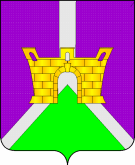 Совет Ленинского сельского поселенияУсть-Лабинского районаРЕШЕНИЕ21.09.2020г.										№ 1х. Безлесный								протокол № 22О внесении изменений в решение Совета Ленинского сельского поселения Усть-Лабинского района от 22 июня 2016 года № 3 протокол № 33 «Об утверждении Положения о порядке предоставления муниципальных гарантий предоставляемых муниципальным  образованием Ленинское сельское поселение Усть-Лабинского района» Руководствуясь Бюджетным кодексом Российской Федерации, Уставом Ленинского сельского поселения Усть-Лабинского района, Совет Ленинского сельского поселения Усть-Лабинского района, р е ш и л:1.Внести следующие изменения в приложение к решению Совета Ленинского сельского поселения Усть-Лабинского района от 22 июня 2016 года № 3 протокол № 33 «Об утверждении Положения о порядке предоставления муниципальных гарантий предоставляемых муниципальным  образованием Ленинское сельское поселение Усть-Лабинского района»:1.1. пункт 6.2. изложить в новой редакции: «6.2. Муниципальные гарантии предоставляются при соблюдении следующих условий:финансовое состояние принципала является удовлетворительным;предоставление принципалом, третьим лицом до даты выдачи муниципальной гарантии соответствующего требованиям статьи 115.3 Бюджетного кодекса и гражданского законодательства Российской Федерации обеспечения исполнения обязательств принципала по удовлетворению регрессного требования гаранта к принципалу, возникающего в связи с исполнением в полном объеме или в какой-либо части гарантии;отсутствие у принципала, его поручителей (гарантов) просроченной (неурегулированной) задолженности по денежным обязательствам перед Ленинским сельским поселением Усть-Лабинского района, предоставляющим муниципальную гарантию, неисполненной обязанности по уплате налогов, сборов, страховых взносов, пеней, штрафов, процентов, подлежащих уплате в соответствии с законодательством Российской Федерации о налогах и сборах, а также просроченной (неурегулированной) задолженности принципала, являющегося публично-правовым образованием, по муниципальной гарантии, ранее предоставленной в пользу соответствующего публично-правового образования, предоставляющего муниципальную гарантию;принципал не находится в процессе реорганизации или ликвидации, в отношении принципала не возбуждено производство по делу о несостоятельности (банкротстве).Предоставление муниципальной гарантии, а также заключение договора о предоставлении муниципальной гарантии осуществляется после представления принципалом и (или) бенефициаром в орган, осуществляющий предоставление муниципальных гарантий, либо агенту, привлеченному в соответствии с пунктом 5 статьи 115.2 Бюджетного кодекса, полного комплекта документов согласно перечню, устанавливаемому администрацией Ленинского сельского поселения Усть-Лабинского района.»;1.2. абзац 1 пункта 8.3. изложить в новой редакции: «Анализ финансового состояния принципала, проверка достаточности, надежности и ликвидности обеспечения, предоставляемого в соответствии с абзацем третьим пункта 1.1 статьи 115.2 Бюджетного кодекса Российской Федерации, при предоставлении муниципальной гарантии, а также мониторинг финансового состояния принципала, контроль за достаточностью, надежностью и ликвидностью предоставленного обеспечения после предоставления муниципальной гарантии осуществляются в соответствии с актами высшего исполнительного органа государственной власти субъекта Российской Федерации, местной администрации, финансовым органом муниципального образования либо агентом, привлеченным в соответствии с пунктом 5 статьи 115.2 Бюджетного кодекса Российской Федерации.».2. Общему отделу администрации Ленинского сельского поселения Усть-Лабинского района (Пулека) обнародовать настоящее решение и разместить на официальном сайте Ленинского сельского поселения Усть-Лабинского района в сети «Интернет».3. Контроль за выполнением настоящего решения возложить на главу Ленинского сельского поселения Усть-Лабинского района В.П. Авджян4. Решение вступает в силу со дня его обнародования.Глава Ленинского сельского поселенияУсть-Лабинского района							В.П. Авджян